Nadžbukni ventilator ERA 11Jedinica za pakiranje: 1 komAsortiman: 
Broj artikla: 0080.0105Proizvođač: MAICO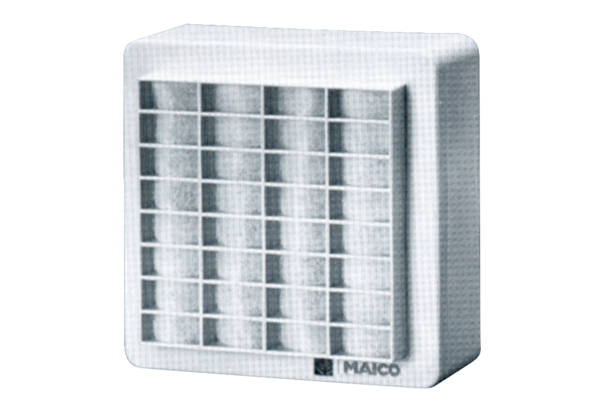 